Applicant DetailsI am a UK taxpayer and understand that if I pay less Income Tax and/or Capital Gains Tax in the current tax year than the amount of Gift Aid claimed on all my donations it is my responsibility to pay any difference.I want to Gift Aid my donation of £ _______      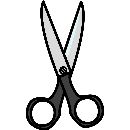 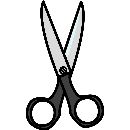 to: Mid Yorkshire Group of Advanced Motorists.Receipt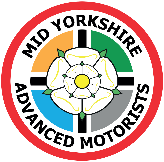 I confirm receipt with thanks, the sum of £ ______ in full payment for one year’s membership of the Mid Yorkshire Group of Advanced Motorists.For and on behalf of Mid Yorkshire Group of Advanced Motorists.Title   (Mr, Mrs, Miss, Ms, etc.)Title   (Mr, Mrs, Miss, Ms, etc.)First name or initial(s)First name or initial(s)SurnameSurnameHome addressHome addressPost TownPost TownPostcodePostcodeTelephone NumberTelephone NumberE-mail AddressE-mail AddressIAM RoadSmart numberIAM RoadSmart numberConfirm fully paid IAM Membership  (Delete as appropriate)Confirm fully paid IAM Membership  (Delete as appropriate)Confirm fully paid IAM Membership  (Delete as appropriate)Confirm fully paid IAM Membership  (Delete as appropriate)Yes    /    NoSignatureDateReceived bySignedDate